Gegevens aanvragerNaam + voornaam: …………………………………………………………………Straat + nr.: ………………………………………………………………………….Postcode + gemeente: ……………………………………………………………..Telefoonnummer: …………………………………………………………………..E-mail: ……………………………………………………………………………….Rekeningnummer: ………………………………………………………………….Ik ben eigenaar/gebruiker/pachter/andere (1): ................................................(1) specificeer in welke hoedanigheid u de subsidie aanvraagtDe aanvrager verklaart het recht te hebben om de geplande werken uit te voeren.Beschrijving van de werkenDe aanvrager wenst in aanmerking te komen voor een subsidie voor volgende werken:Aanplant/aanleg van: 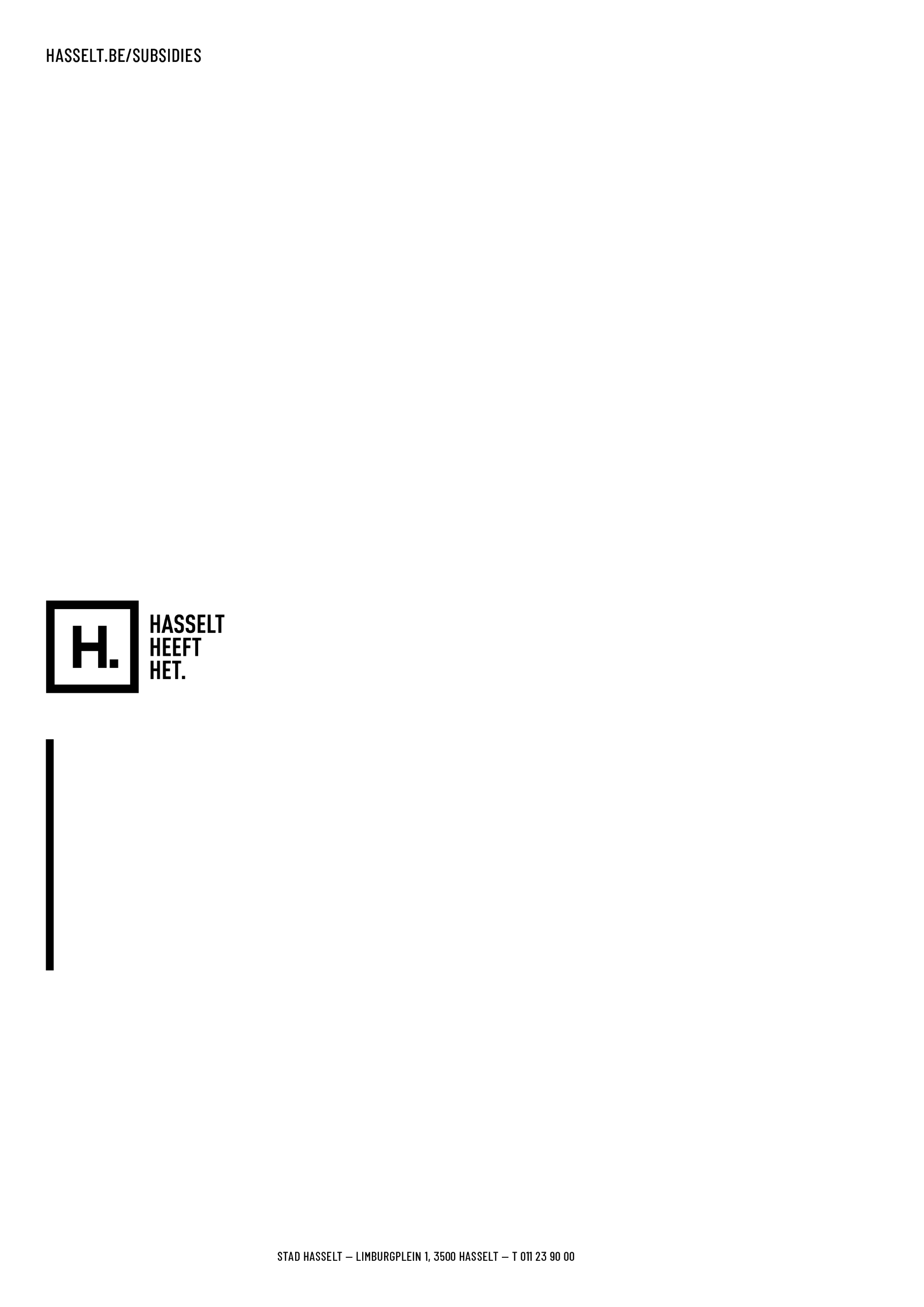 haag/heg	lengte (m): …………………………………………………...houtkant	oppervlakte (m2): ……………………………………………bomen	aantal bomen: ……………………………………………….knotbomen	aantal geworteld: ……………………………..…………….		aantal niet geworteld (enkel voor wilg): ...........................poel		oppervlakte (m2): ……………………………………………Aanplant en 5 jaar vormsnoei van : hoogstamboomgaard, aantal bomen: …………………………………...Onderhoud van:haag/heg	lengte (m): …………………………………………………...houtkant	oppervlakte (m2): ……………………………………………knotbomen	aantal geworteld: ……………………………..…………….poel		oppervlakte (m2): ……………………………………………Achterstallig onderhoud van:hoogstamboomgaard, aantal bomen: ………………………………… Voor het beheer of de aanleg van een haag, heg, houtkant, (knot)bomen: uit welke soorten bestaat het kleine landschapselement, welk is de plantafstand, afmetingen van het plantgoed? ……………………………………………………………………………………...Eventuele andere nuttige informatie:………………………………………………………………………………………………………………………………………………………………………………………………………………………………………………………………………………………………………………………………………………………………………………………………………………………………………………………………………………………………………………………………………………………………………………………………………………………………………………………………………………………………………………………………………………………………………………………………………………………………………………………………………………………………………………………………………………………………………Gegevens perceelGemeente: ……………………………………………….………………………………………….Straat + evt. huisnummer: ………………………………………………………………………..Kadastrale gegevens (bv. 3de afdeling, sectie C, nr. 123B2): …………………………………Gelieve volgende documenten  bij  uw  aanvraagformulier te voegen:Topografische kaart (schaal 1/10 000) met situering klein landschapselementKadasterplan met aanduiding van de situering en de maten van het kleine landschapselementMinstens 2 foto's van het klein landschapselement of de locatie waar dit zal komenVoor de aanplant en 5 jaar vormsnoei van hoogstam uit bomen: onderhoudscontract, of bewijs van opleiding of ervaringVoor het achterstallig onderhoud van hoogstamfruitbomen: onderhoudscontract of offerteDe aanvrager verklaart hierbij kennis te hebben genomen van het gemeentelijk reglement betreffende de aanleg en het onderhoud van kleine landschapselementen.Datum van ondertekening:					Handtekening aanvrager: